Karbayev Oleg AnatolevichExperience:Documents and further information:USA Visa till 19.09.2018

No                 Certificates                               Document No.    Date of issue     Expiry Date        Place of issue

1. Deep Sea Navigator Chief mate                00497/2008/10     30.09.2008     ----------------           Port Sevastopol

2. Endorsement of Certificate                       00497/2008/10     09.09.2013     09.09.2018          Port Nikolaev

3. Basic Safety Training (A-VI/1.1-4)             112445 SV           01.08.2013     01.08.2018       Sevastopol MTC
4. Medical First Aid  /  Medical  Care            1837 SV              01.08.2013     01.08.2018       Sevastopol MTC
5. Advanced Fire Fighting                            11931 SV             01.08.2013     01.08.2018       Sevastopol MTC
6. Survival Craft & Rescue boat                     111925 SV           01.08.2013     01.08.2018       Sevastopol MTC
7. GMDSS General Certificate                  00209/2008/10         30.09.2008     ----------------       Port Sevastopol
8. GMDSS Endorsement                          00209/2008/10	    09.09.2013	 09.09.2018	 Port Nikolaev
9. RADAR, A.R.P.A. management level       928 SV                 09.08.2013      09.08.2018      Sevastopol MTC
10. Dangerous and Hazardous Substances       5817 SV           01.08.2013     01.08.2018       Sevastopol MTC
11. Bridge Team Management                           439 SV           02.08.2013      02.08.2018   Sevastopol Maritime Training Centre (MTC)
12. Ship Security Officer                                01402/2009/05      13.11.2009    13.11.2014    Sevastopol Maritime Training Centre (MTC)
13. Ship Safety Officer  (ISM Code)                     1189 SV	       08.08.2013    08.08.2018 	Sevastopol MTC
14. Operational use of  ECDIS	                      472 SV	       02.08.2013	   02.08.2018	Sevastopol Maritime Training Centre
23. Risk assessment	                         0014/2/2009 SV	       19.11.2009	   19.11.2014	Sevastopol Maritime Training Centre
   Foreign Licenses:  Antigua & Barbuda till 31.07.2018
Experience with mix crew. Yellow Fever till 2019.
   Fluent English. Preferably job on container.Position applied for: Chief OfficerDate of birth: 31.03.1974 (age: 43)Citizenship: UkraineResidence permit in Ukraine: NoCountry of residence: UkraineCity of residence: SevastopolPermanent address: Golola 40 str, fl 37Contact Tel. No: +38 (050) 208-95-46 / +38 (069) 244-22-59E-Mail: oleg_karbayev@hotmail.comU.S. visa: NoE.U. visa: NoUkrainian biometric international passport: Not specifiedDate available from: 15.06.2014English knowledge: GoodMinimum salary: 7200 $ per month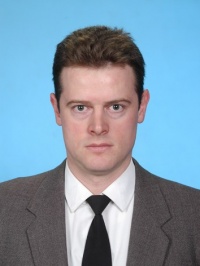 PositionFrom / ToVessel nameVessel typeDWTMEBHPFlagShipownerCrewingChief Officer17.10.2013-14.02.2014BirkContainer Ship8329MAK-7M438450Antigua and BarbudaBrise Bereederungs GmbH & Co.KGMarine Bureau Ltd, OdessaChief Officer04.01.2013-10.05.2013KappelnContainer Ship8329MAK-7M438450Antigua and BarbudaBrise Bereederungs GmbH & Co.KGMarine Bureau Ltd, OdessaChief Officer15.02.2012-15.08.2012KappelnContainer Ship8329MAK-7M438450Antigua and Barbuda,Brise Bereederungs GmbH & Co.KGMarine Bureau Ltd, OdessaChief Officer24.05.2011-23.11.2011PetkumContainer Ship16975MAN-B&W 6S60MC-C18559Antigua and Barbuda,Briese Schiffahrts GmbH & Co.Briese Swallow SevastopolChief Officer20.10.2010-04.02.2011Filia JoyBulk Carrier53473MAN B&W 6S50MC-C12713PANAMAFILIA JOY SHIPPING CO SAHaedWay2nd Officer05.12.2009-13.06.2010Hanjin ElizabethContainer Ship62681KHIK / SULZER51500PanamaTsakosSea Way2nd Officer08.12.2008-16.09.2009MSC RugbyContainer Ship30941IHI SULZER30200CyprusTsakosSea Way2nd Officer23.10.2007-19.05.2008Bosporus BridgeContainer Ship47359KAWASAKI  MAN B&W30600PanamaGoldenportTranscontract2nd Officer22.08.2006-11.06.2007Agios Nikolaos IIBulk Carrier66157IHI Sulzer17400ComorosEndeavor Shipping CO.S.A.Tiara2nd Officer22.09.2005-05.11.2005NovoshakhtinskGeneral Cargo45003900UkraineInterribflot ServiceAtlantic2nd Officer15.07.2005-05.09.2005NovoshakhtinskGeneral Cargo45003900UkraineInterribflot ServiceAtlantic2nd Officer18.03.2005-13.04.2005Marvel KGeneral Cargo3800MAN1103St. Vincent & GrenadTrolle Shipping S.A.Gulfstream